ОШ „БРАТСТВО-ЈЕДИНСТВО“25211   СВЕТОЗАР МИЛЕТИЋТРГ СЛОБОДЕ  1.ТЕЛ/ФАКС: 025/840-041е-mail: osbratstvojed@mts.rsДатум: 13.10.2022.Дел. бр.: 369   Г Р А Д С К А   У П Р А В А  Г Р А Д А   С О М Б О РАOДЕЉЕЊЕ ЗА ОБРАЗОВАЊЕПРЕДМЕТ:  Реализоване активности поводом Дечје недеље* ученици нижих разреда, обучени су  у наведеним бојамаУ недељи који је претходила Дечјој недељи, ученици виших разреда израдили су плакате са наставницом ликовне културе на тему Дечје недеље, где је био истакнут програм активности.                                                              Педагог школе:_________________Челенак Валерија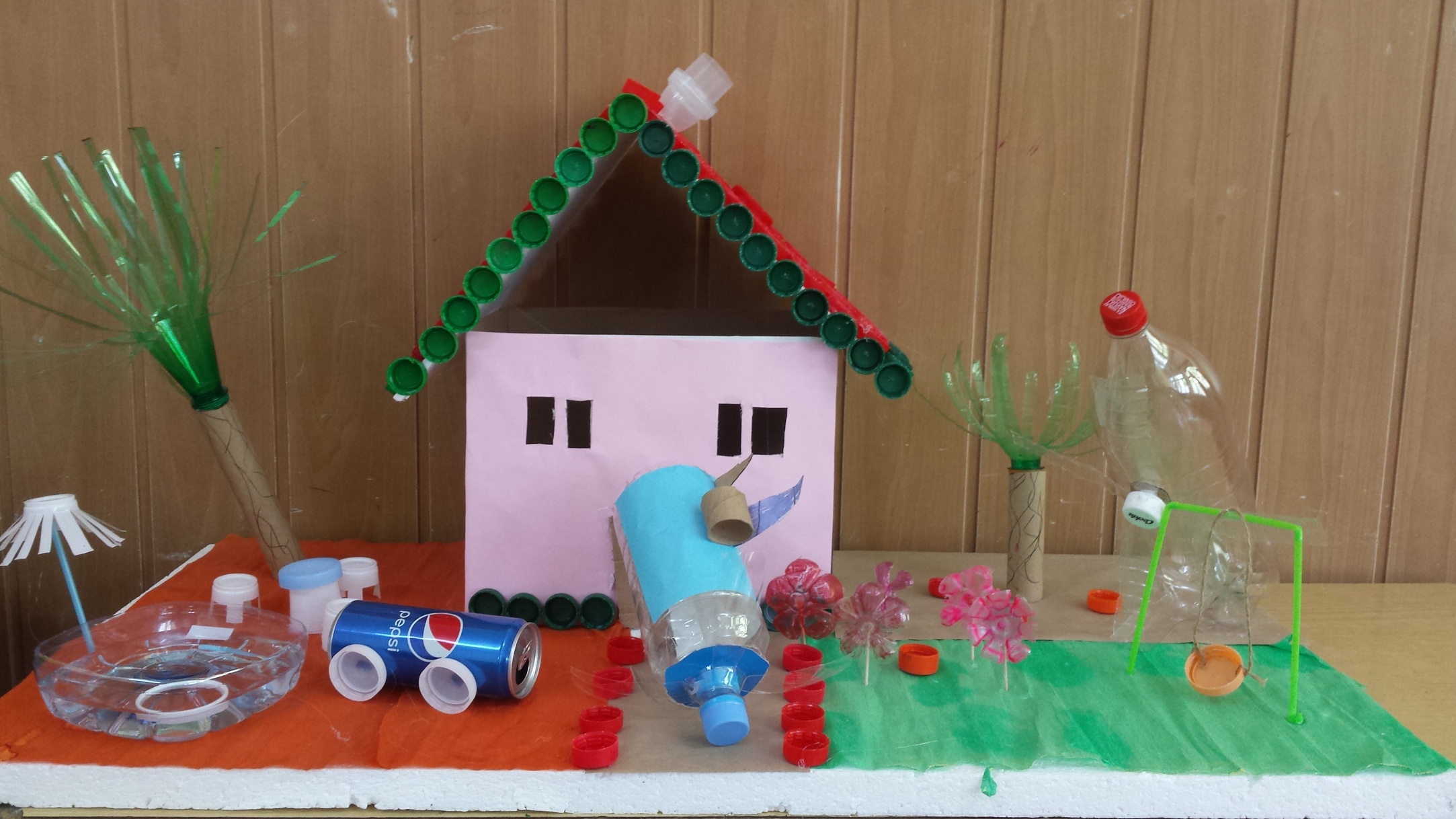 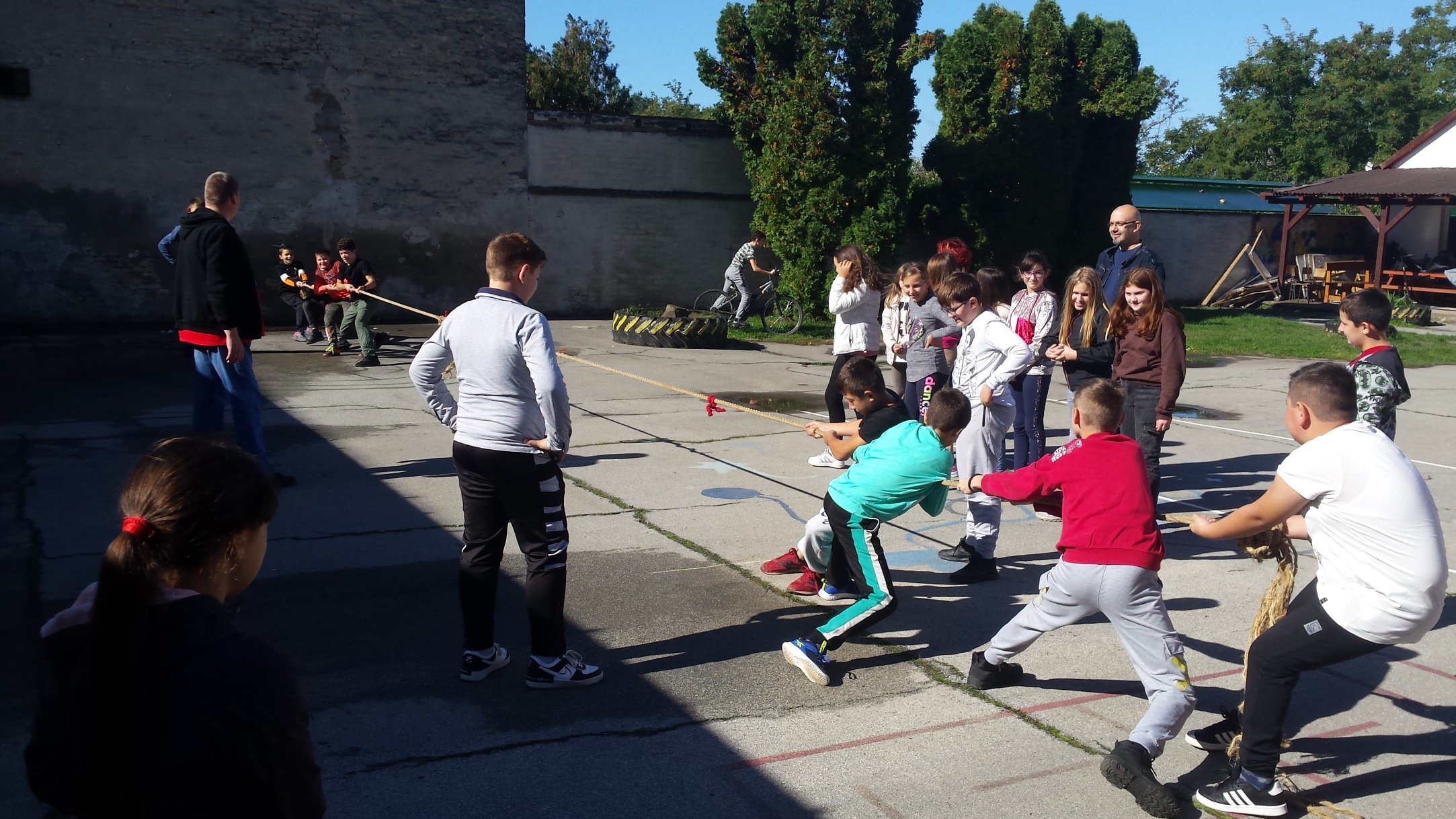 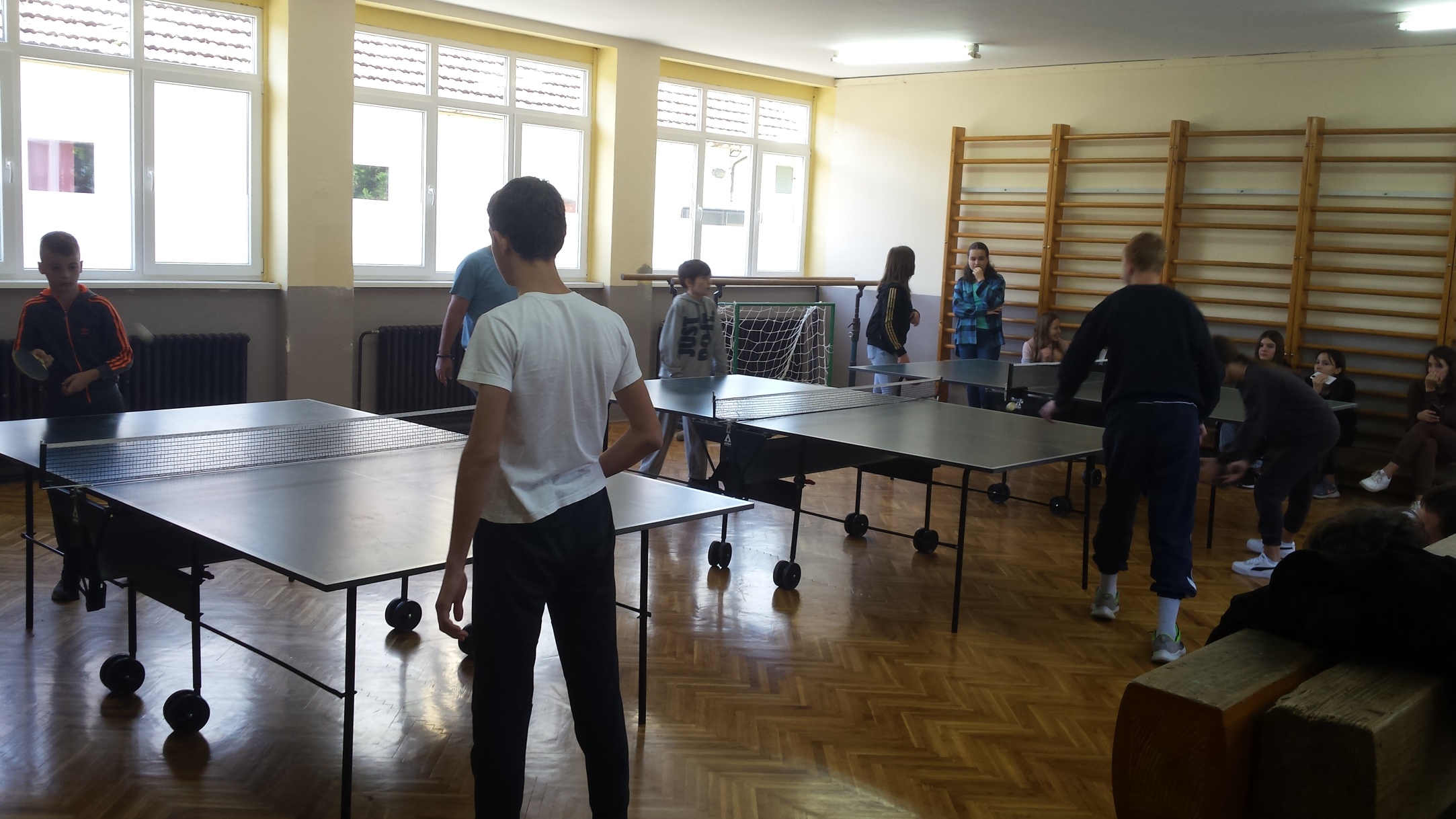 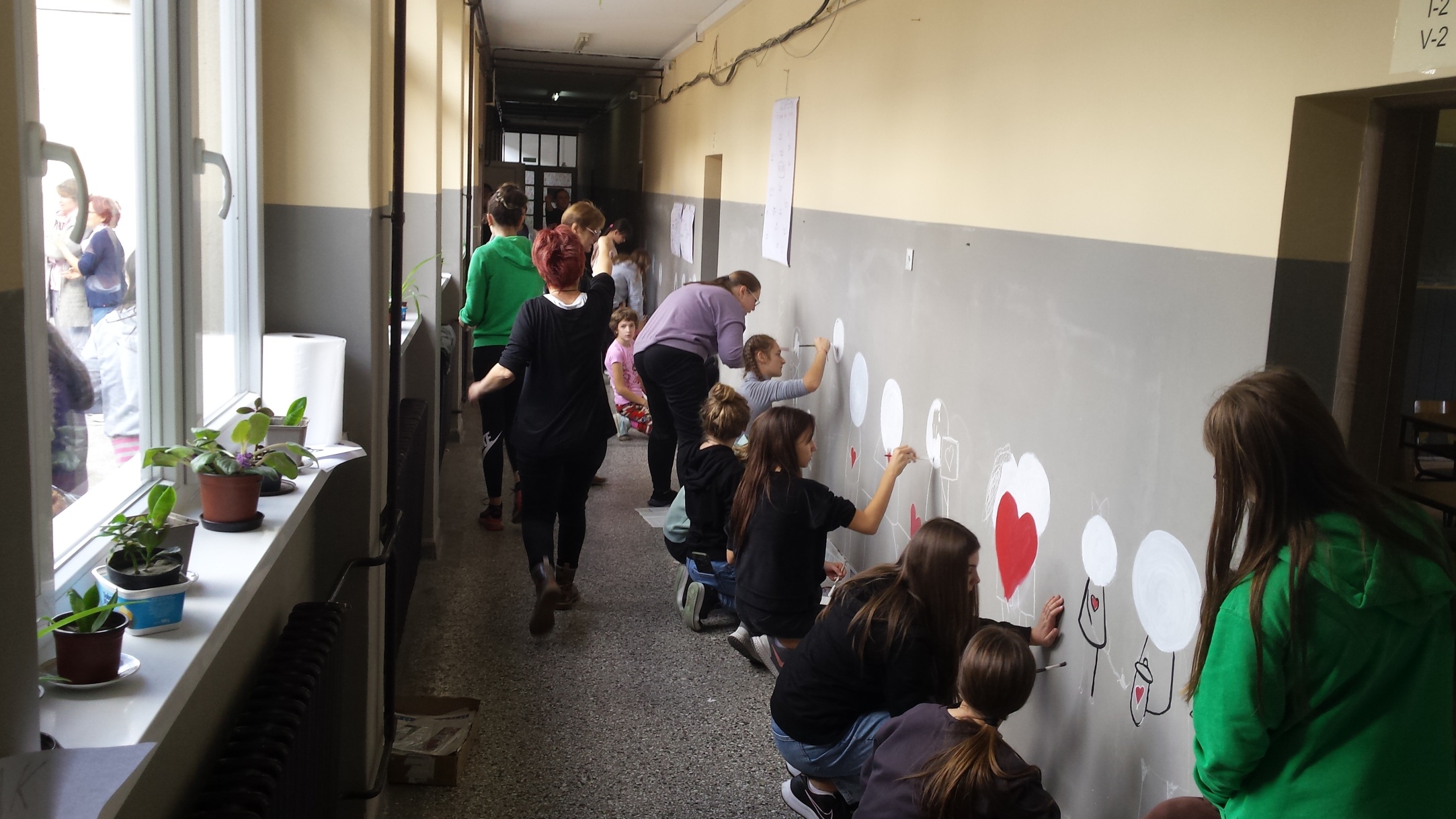 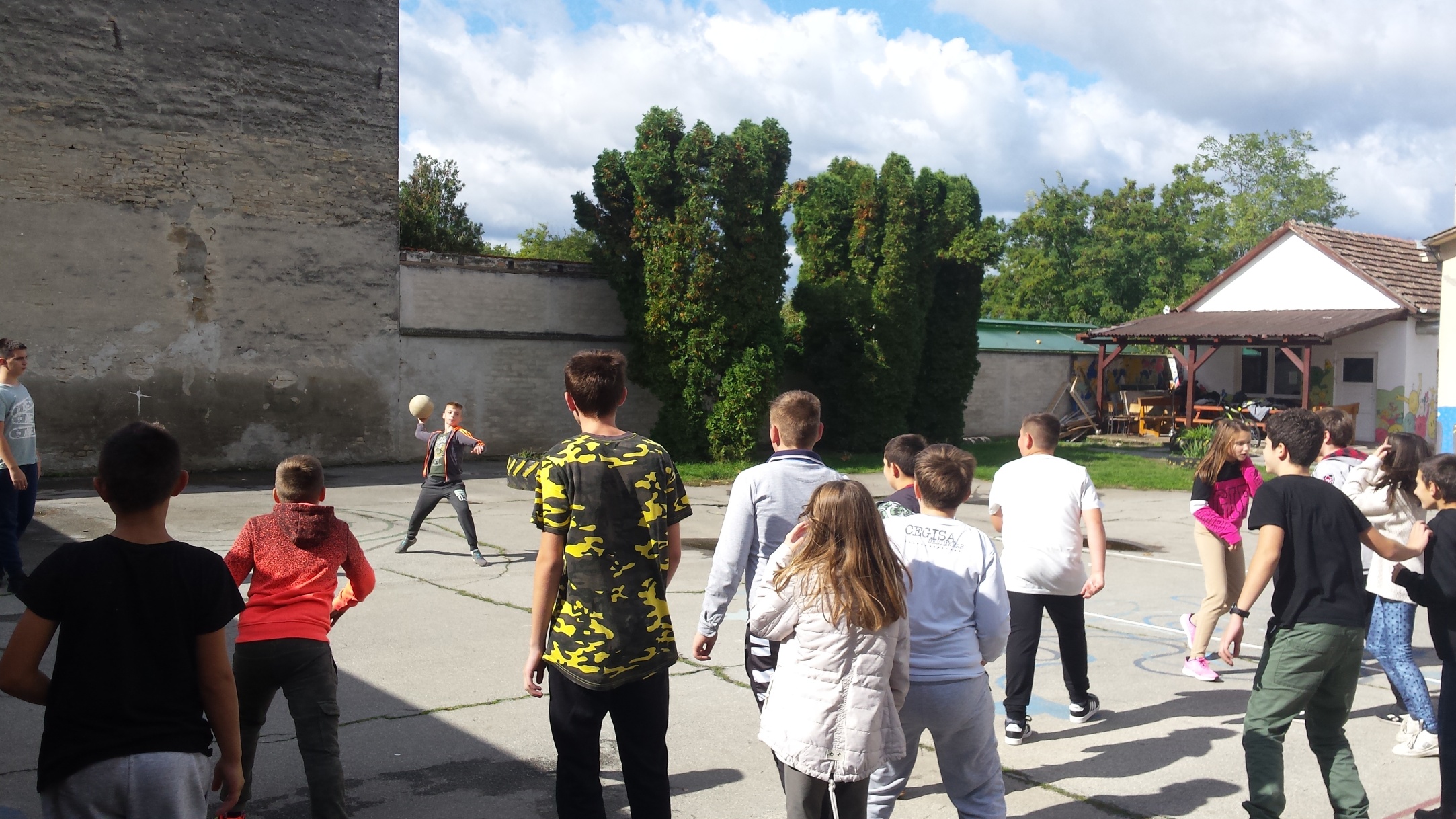 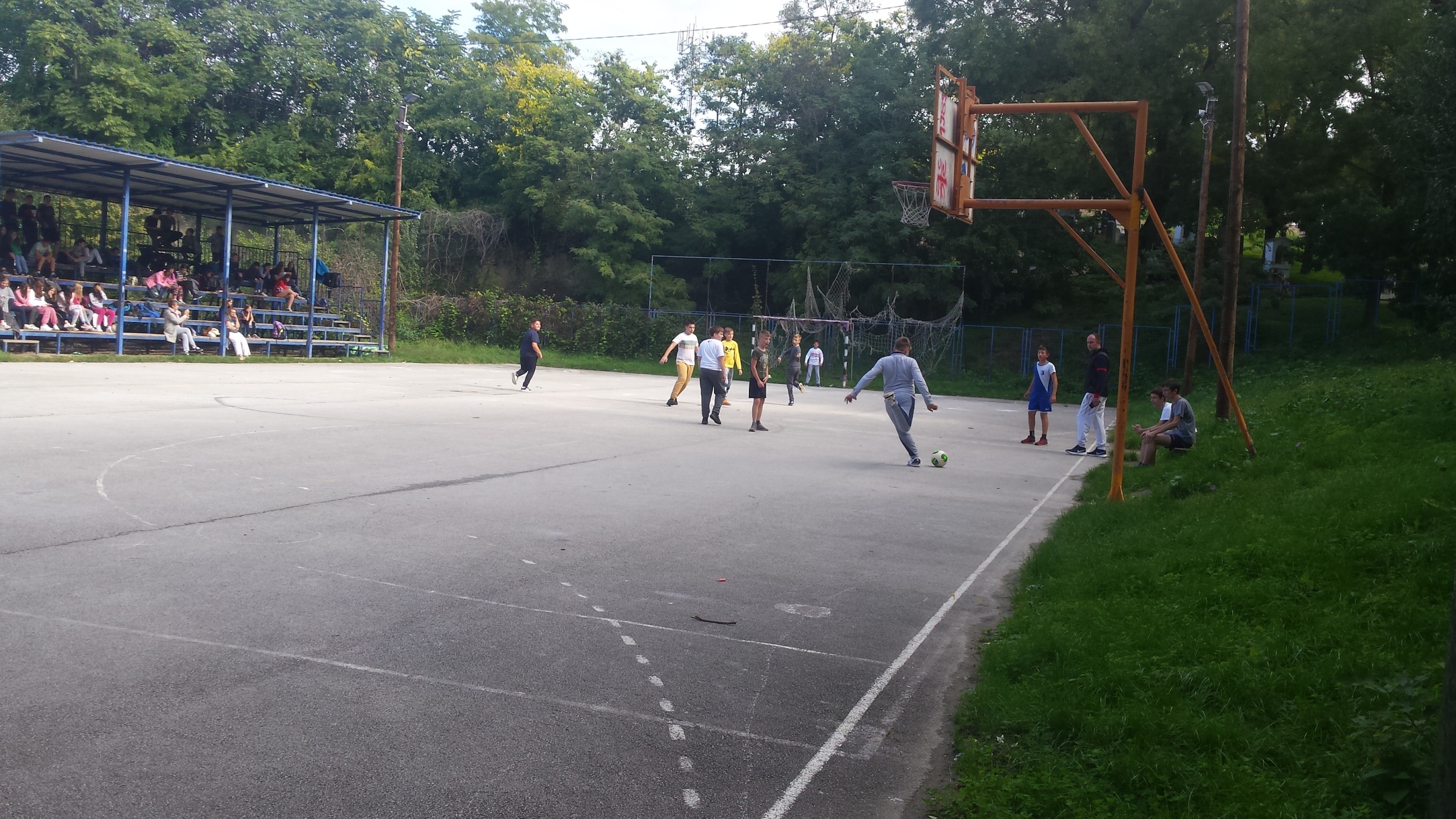 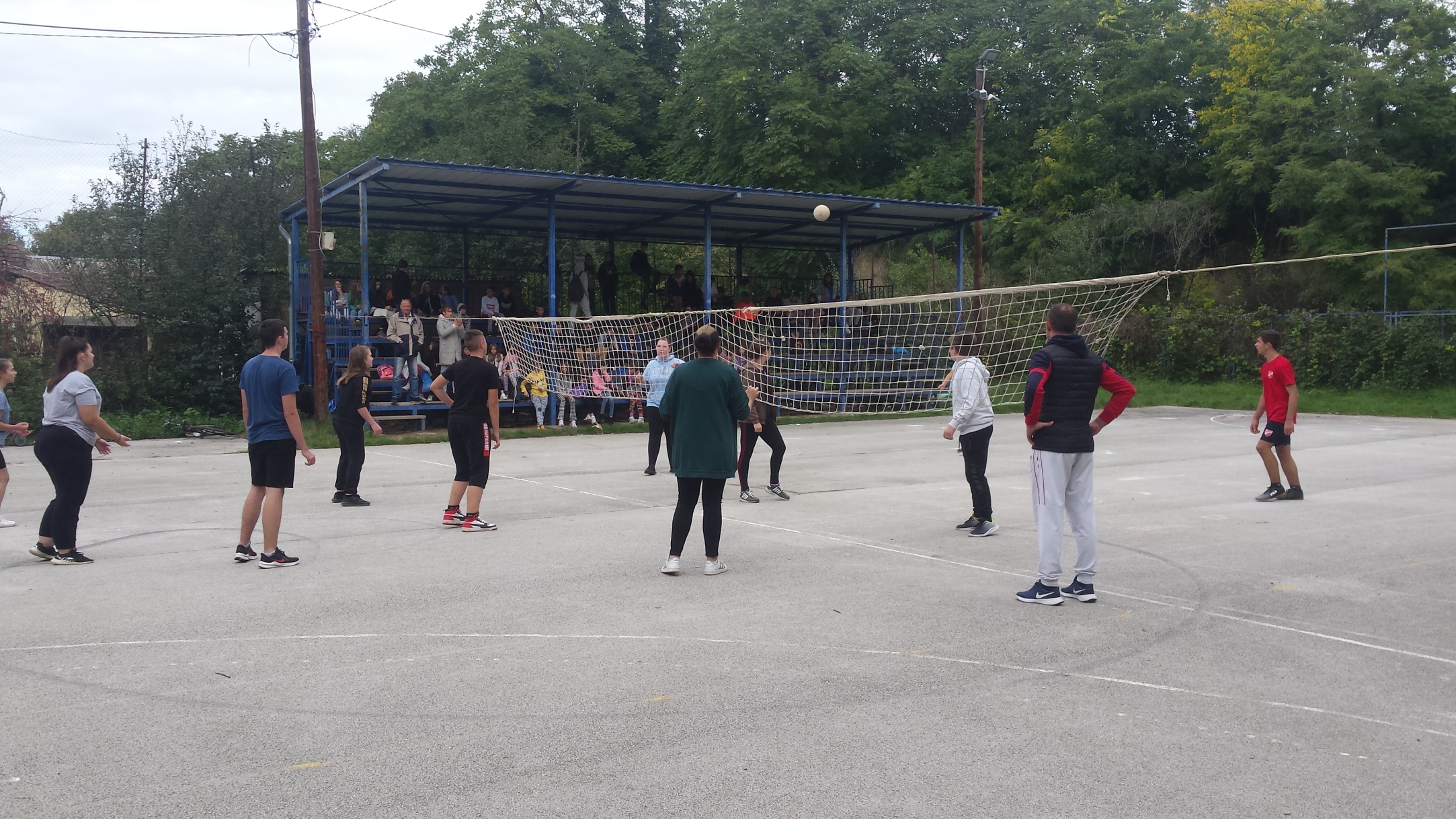 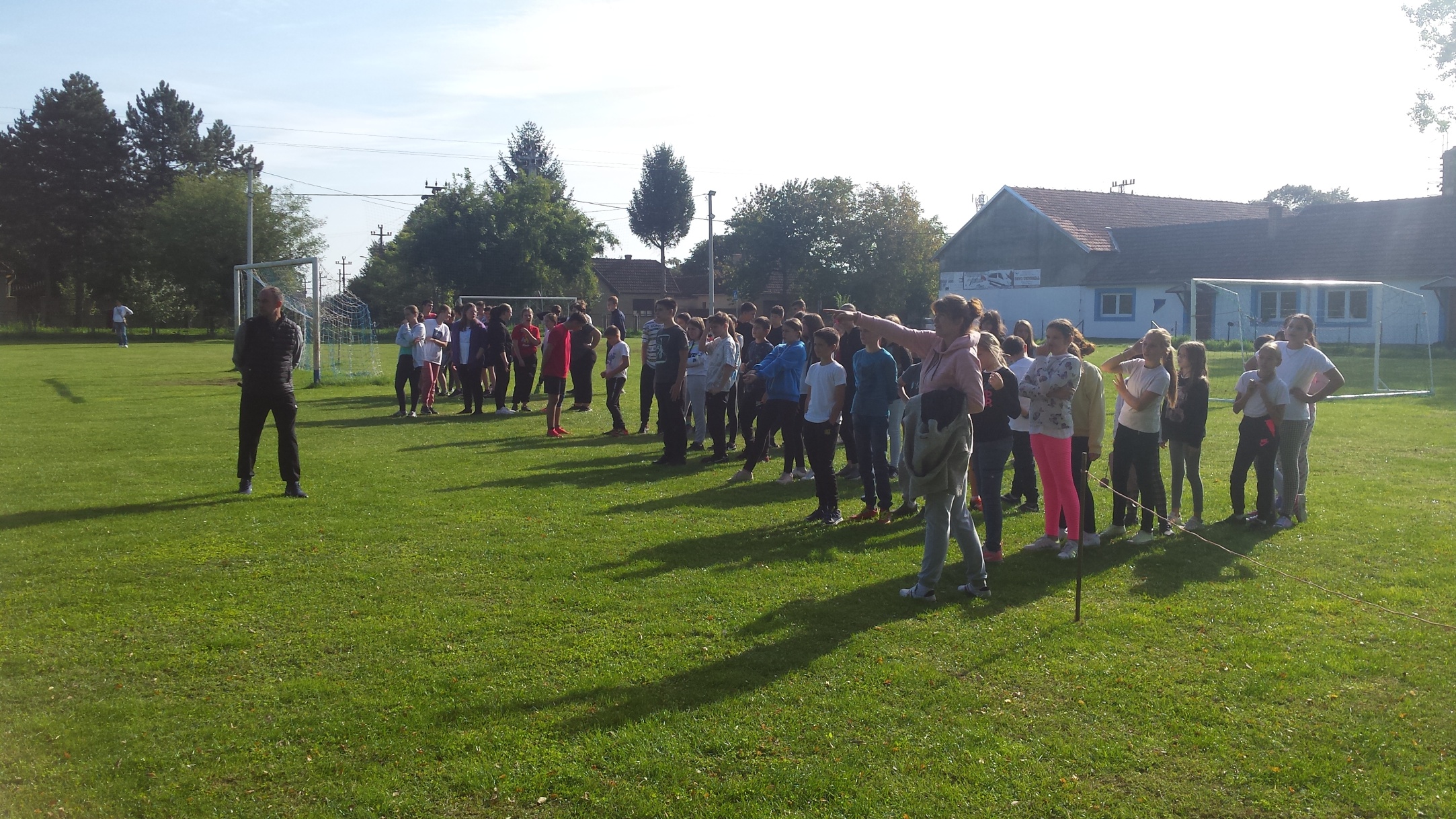 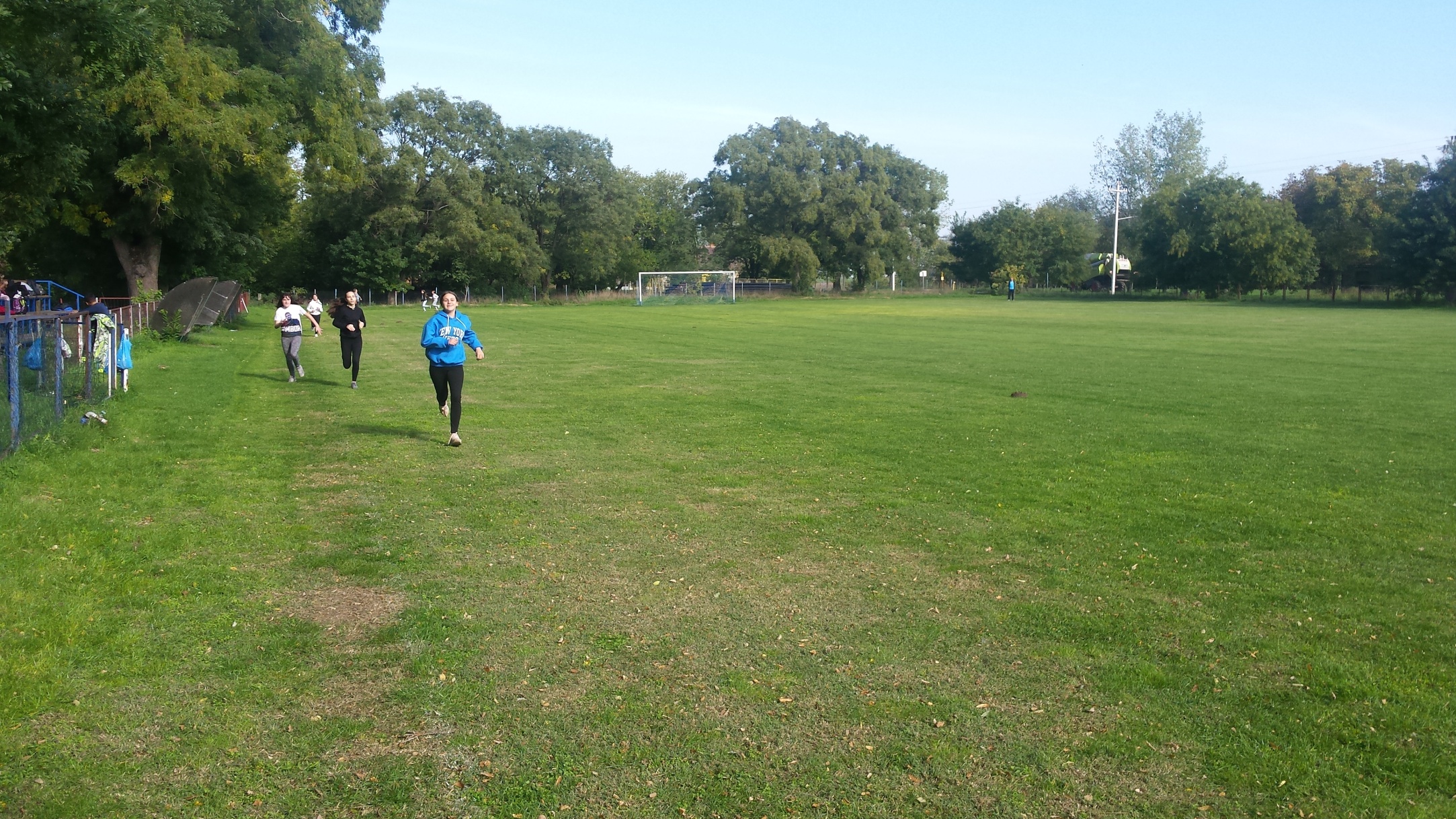 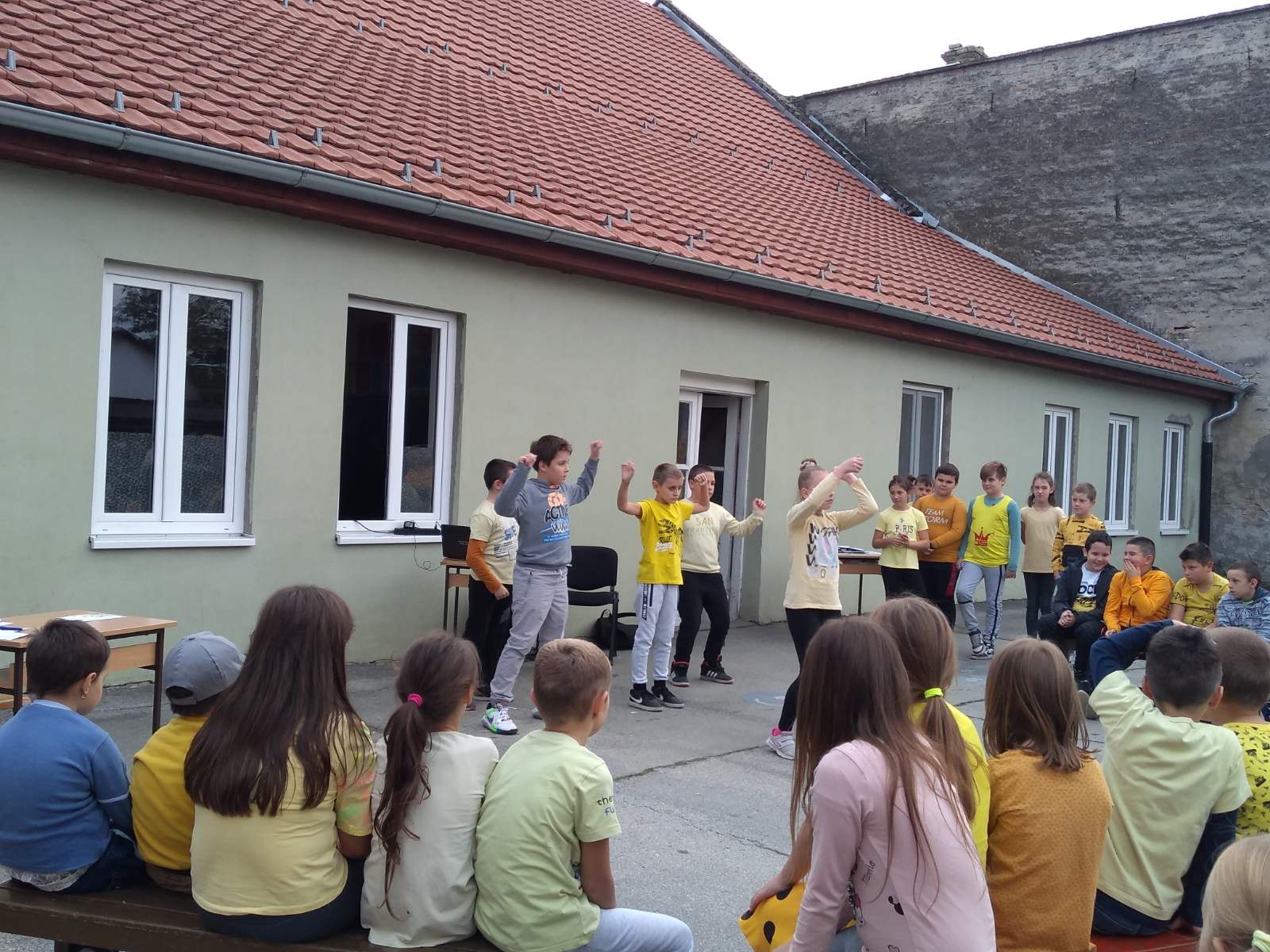 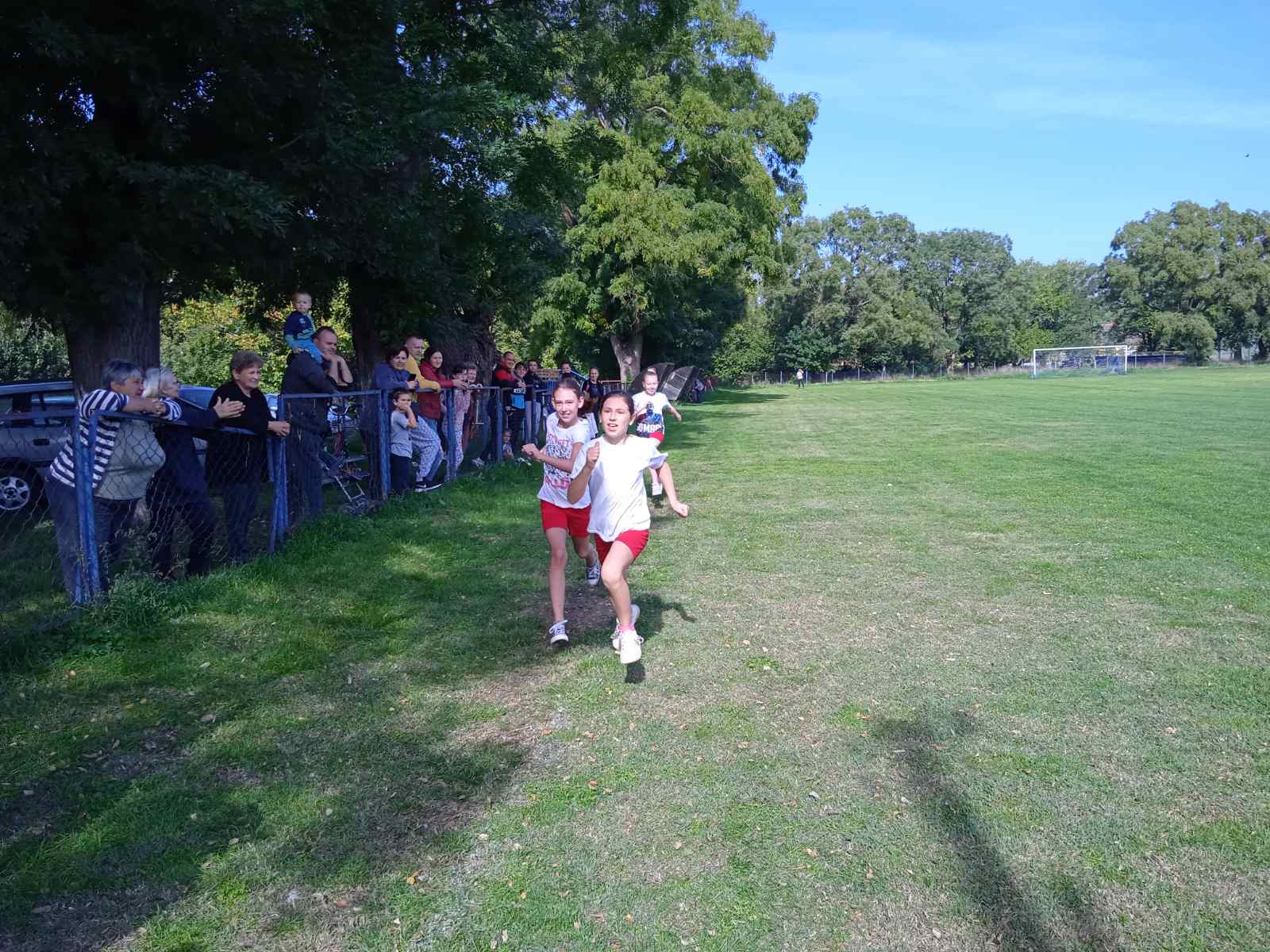 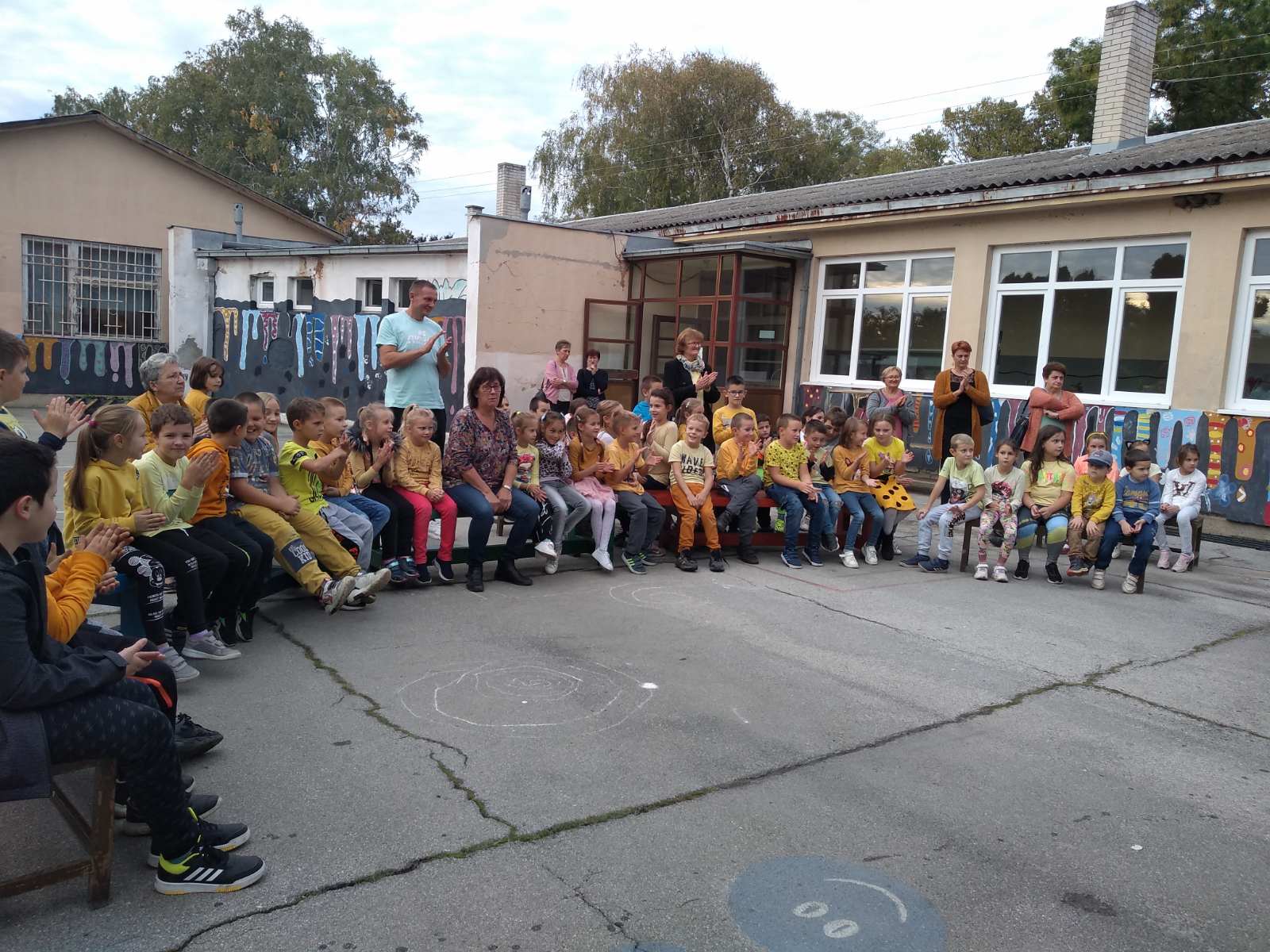 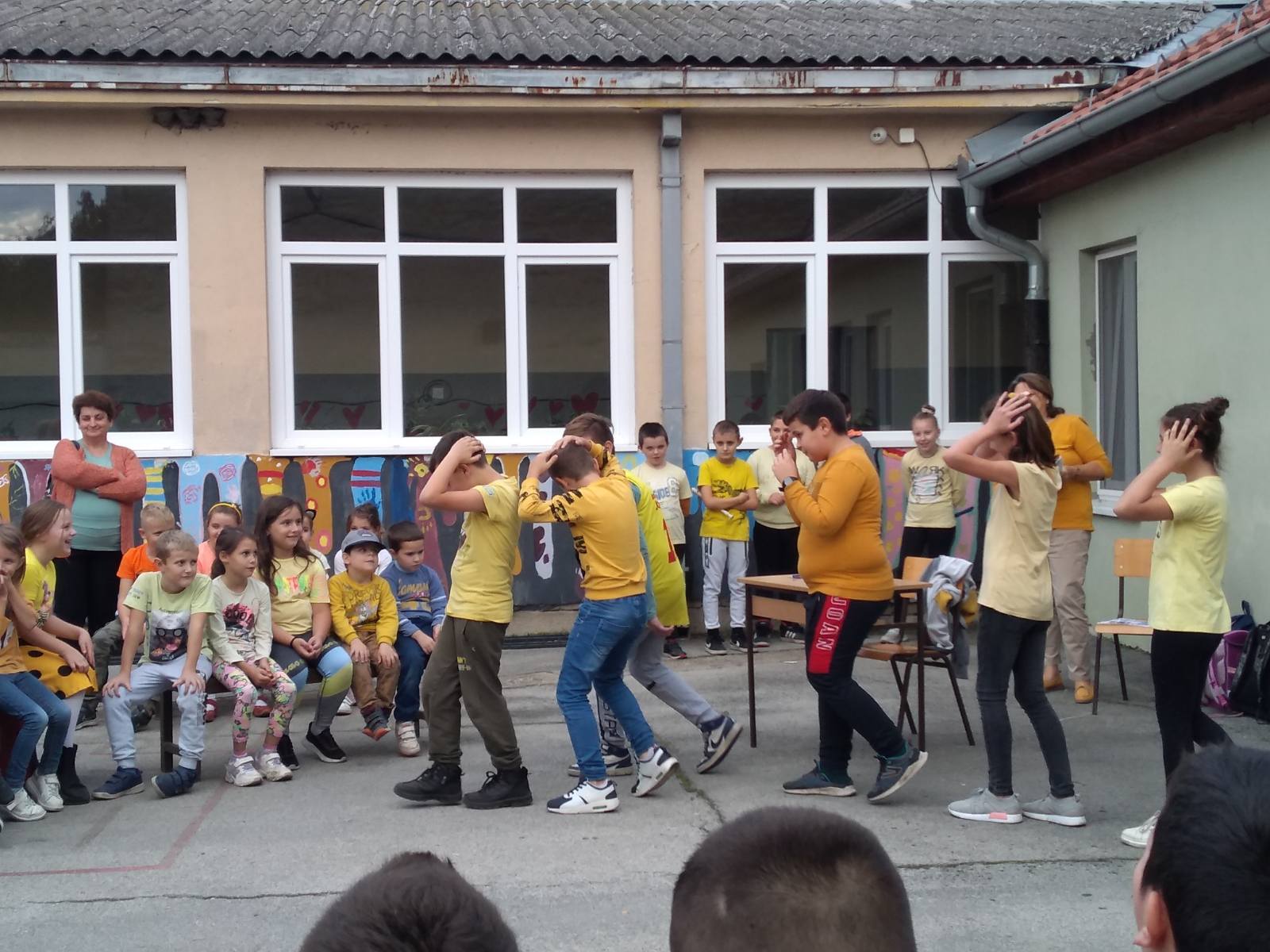 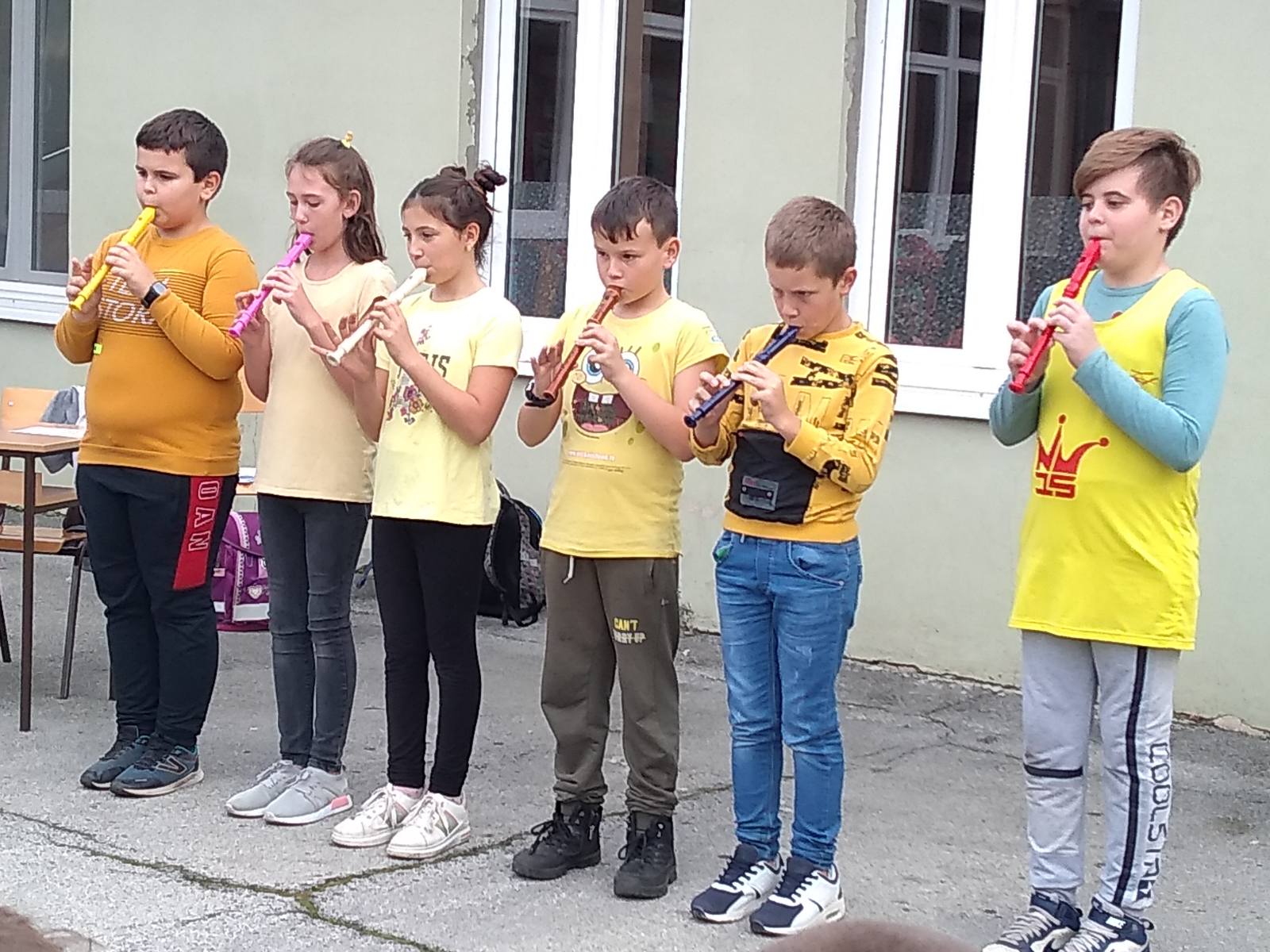 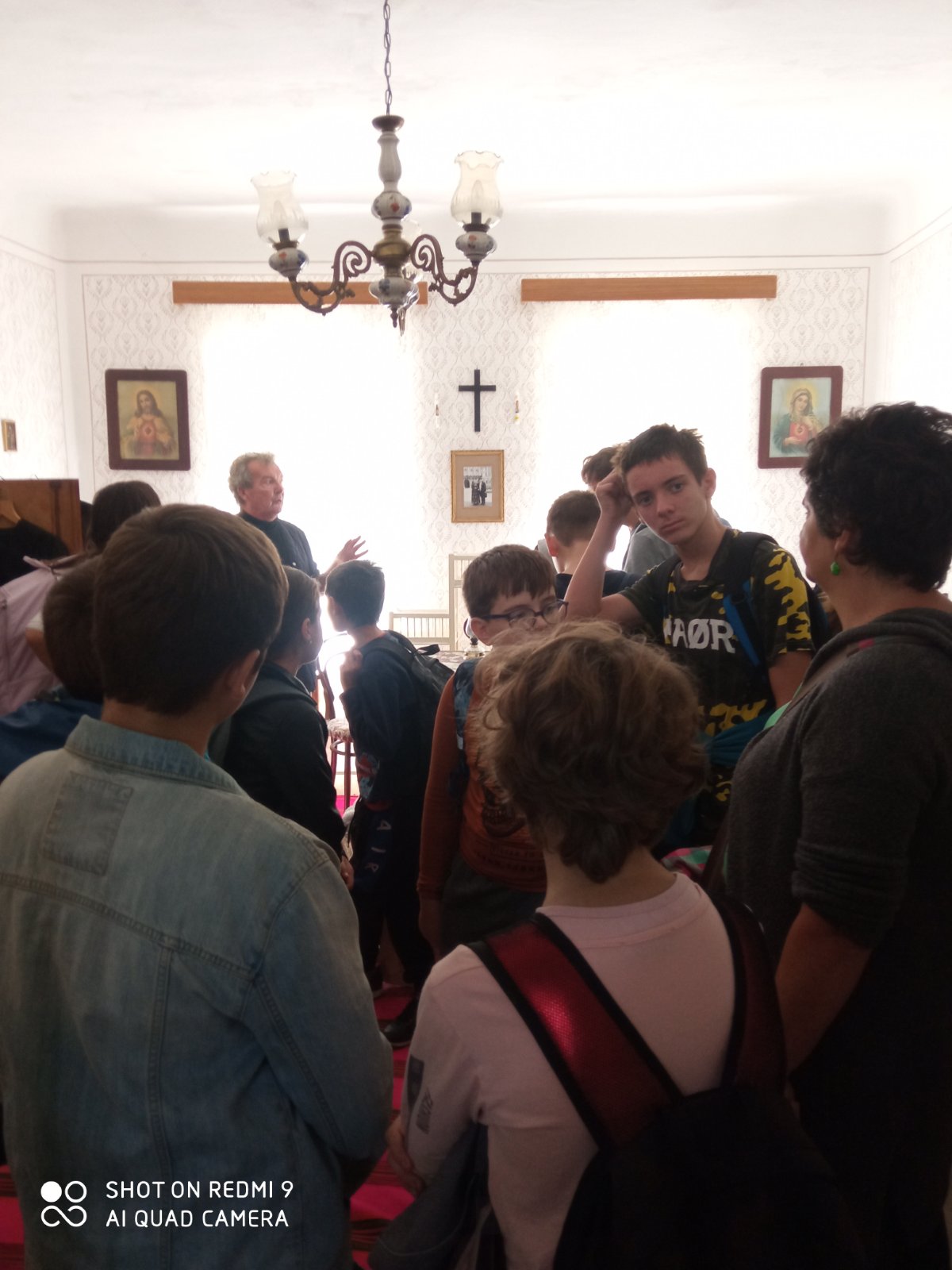 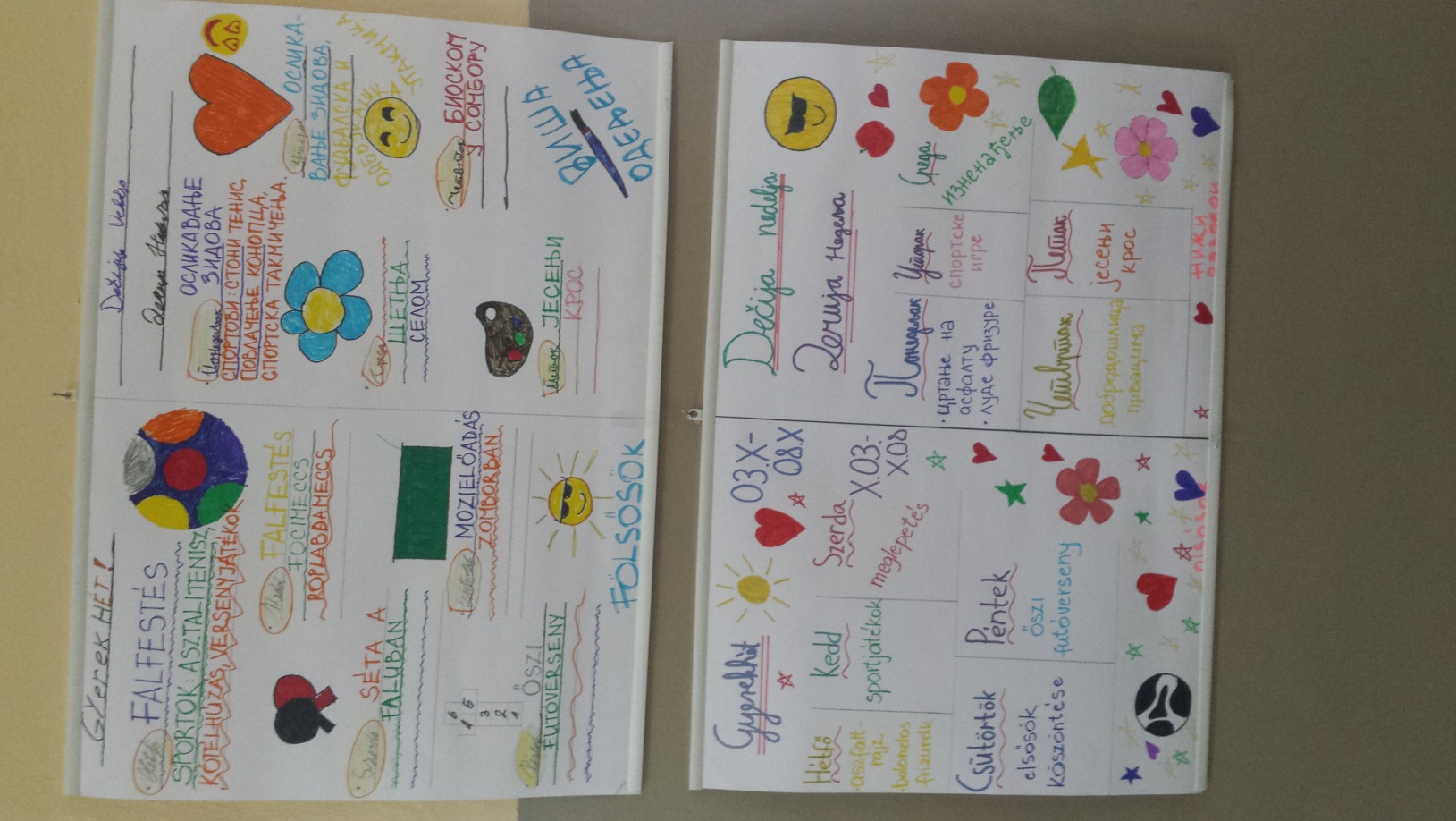 Дан Активност  Учесници Место  Време  Време  Носиоци активностиПОНЕДЕЉАК – 03.10.- ЦРВЕНИ ДАН*Ревија  лудих фризураНижи разредиСпортски терен16,50 – 17,3516,50 – 17,35Учитељице ПОНЕДЕЉАК – 03.10.- ЦРВЕНИ ДАН*Цртање на асфалтНижи разредиСпортски терен16,50 – 17,3516,50 – 17,35Учитељице ПОНЕДЕЉАК – 03.10.- ЦРВЕНИ ДАН*Турнир у стоном тенисуВиши разредиШколско двориште11,00 – 12,0011,00 – 12,00Стијеља Александар - наставник физичког васпитањаПОНЕДЕЉАК – 03.10.- ЦРВЕНИ ДАН*Повлачење конопцаВиши разредиШколско двориште11,00 – 11,3011,00 – 11,30Баги Саболч – наставник информатикеПОНЕДЕЉАК – 03.10.- ЦРВЕНИ ДАН*Између две ватреВиши разредиШколско двориште11,30 – 12,0011,30 – 12,00Кнези Марина – наставник физичког васпитањаПОНЕДЕЉАК – 03.10.- ЦРВЕНИ ДАН*Спортска игра са обручимаВиши разредиШколско двориште12,00 – 12,3012,00 – 12,30педагог, Галац Одри Беата – наставник биологије и хемијеПОНЕДЕЉАК – 03.10.- ЦРВЕНИ ДАН*Осликавање зидова ходника школе Ученици ликовне секцијеходник школе11,00 – 12,3011,00 – 12,30Бења Кристина, наставник ликовне културеУТОРАК – 04.10.ПЛАВИ ДАН Спортске штафетне игреНижи разредиСпортски терен16,50 – 17,3516,50 – 17,35учитељицеУТОРАК – 04.10.ПЛАВИ ДАН Фудбалске утакмице (5.- 6. р. и 7.-8. р.)Виши разредиСпортски терен11,00 – 12,3011,00 – 12,30Стијеља Александар – наставник физичког васпитања, одељењске старешинеУТОРАК – 04.10.ПЛАВИ ДАН Рукометна утакмицаВиши разредиСпортски терен12,30 – 13,0512,30 – 13,05Кнези Марина- наставник физичког васпитања, одељењске старешинеУТОРАК – 04.10.ПЛАВИ ДАН Осликавање зидова ходника школе Ученици ликовне секцијеходник школе11,00 – 12,3011,00 – 12,30Бења Кристина, наставник ликовне културеСРЕДА – 05.10.- ЗЕЛЕНИ ДАН -Шетња селом и посета етно куће нижи разредиулице села16,50 – 18,0016,50 – 18,00учитељицеСРЕДА – 05.10.- ЗЕЛЕНИ ДАН -Шетња селом и посета етно куће виши разредиулице села11,00 – 12,3011,00 – 12,30одељењске старешинеЧЕТВРТАК – 06.10.- ЖУТИ ДАН -Програм Добродошлице првацимаНижи разредишколско двориште16,50 – 17,3516,50 – 17,35Учитељице четвртих разреда, педагогЧЕТВРТАК – 06.10.- ЖУТИ ДАН -Посета биоскопа у Сомборувиши разредиСомбор10,00-12,30Штифелмајер Нандор – наставник математике и одељењске старешинеШтифелмајер Нандор – наставник математике и одељењске старешинеПЕТАК – 07.10.- БЕЛИ ДАН -Јесењи кросСви ученициФутбалски терен10,00 –12,30Кнези Марина – наставник физичког васпитања, одељењске старешинеКнези Марина – наставник физичког васпитања, одељењске старешинеПЕТАК – 07.10.- БЕЛИ ДАН -Додела награда и диплома за најбоље резултате у Дечјој недељиСви ученициУчионице на великим одморимана великим одморимапедагог и одељењске старешине